           Извещение о запросе котировок цен № ЗК/68-ВВРЗ/2023/ОМТОУважаемые господа!Воронежский ВРЗ АО «ВРМ» (далее – Заказчик) сообщает о проведении запроса котировок цен № ЗК/68-ВВРЗ/2023/ОМТО с целью выбора организации на право заключения договора поставки бытовой техники (далее - Товар) для нужд Воронежского ВРЗ АО «ВРМ» с 07 сентября 2023 года по 20 октября 2023 года. Котировочные заявки подаются в письменной форме в запечатанных конвертах до 10-00 часов московского времени «07» сентября 2023 г. по адресу: 394010, г. Воронеж, пер. Богдана Хмельницкого, дом 1, кабинет 5.Организатором запроса котировок цен является Воронежский ВРЗ АО «ВРМ» в лице отдела материально-технического обеспечения (далее Организатор).  Представитель Организатора, ответственный за проведение запроса котировок цен – Иванова Наталья Леонидовна, email: ivanova_nl@vwrz.ru. Тел. 8(473)279-55-85, доб.298.       Извещение о проведении запроса котировок цен №ЗК/68-ВВРЗ/2023/ОМТО размещено на официальном сайте АО «ВРМ» www.vagonremmash.ru, (раздел «Тендеры») и на сайте www.vwrz.ru (раздел «Тендеры») (далее-сайты).        Предметом запроса котировок цен является поставка бытовой техники для нужд Воронежского ВРЗ АО «ВРМ» с 07 сентября 2023 года по 20 октября 2023 года.         Начальная (максимальная) цена договора составляет:       31 852 430 (тридцать один миллион восемьсот пятьдесят две тысячи четыреста тридцать) рублей 91 копейка, без учета НДС,         38 222 917 (тридцать восемь миллионов двести двадцать две тысячи девятьсот семнадцать) рублей 09 копеек, с учетом всех налогов, включая НДС.         Настоящим приглашаем Вас принять участие в запросе котировок цен на нижеизложенных условиях (прилагаются).Председатель Конкурсной комиссииВоронежского ВРЗ АО «ВРМ»	     Г.В. ИжокинУТВЕРЖДАЮЗапрос котировок цен № ЗК/68-ВВРЗ/2023/ОМТО                            1. Условия запроса котировок цен1.1. Участниками по настоящему запросу котировок цен признаются лица, представившие котировочную заявку в порядке и сроки, установленные в настоящем запросе котировок цен. 1.2. Участник несет все расходы и убытки, связанные с подготовкой и подачей своей котировочной заявки. Заказчик и организатор не несут никакой ответственности по расходам и убыткам, понесенным участниками в связи с их участием в настоящем запросе котировок цен.1.3. Документы, представленные участниками в составе котировочных заявок, возврату не подлежат.1.4. Срок вскрытия конвертов с заявками может быть перенесен.1.5. Котировочные заявки рассматриваются как обязательства участников. Заказчик вправе требовать от Участника, предложившего лучшую котировочную заявку, заключения договора на условиях, указанных в его котировочной заявке.1.6. Заказчик оставляет за собой право прекратить процедуру проведения запроса котировок цен и отказаться от всех предложений в любое время до подведения его итогов без объяснения причин, не неся при этом никакой ответственности перед участниками, которым такое действие может принести убытки.  1.7. Котировочная документация и иная информация о запросе котировок цен размещается на официальном сайте АО «ВРМ» www.vagonremmash.ru , (раздел «Тендеры») и на сайте www.vwrz.ru (раздел «Тендеры») (далее-сайты).1.8. Конфиденциальная информация, ставшая известной сторонам, при проведении настоящего запроса котировок цен не может быть передана третьим лицам за исключением случаев, предусмотренных законодательством Российской Федерации.   1.9. Заказчик вправе принять решение о внесении изменений в извещение о проведении запроса котировок и котировочную документацию не позднее, чем за 1(один) рабочий день до даты окончания подачи заявок.1.10. Заказчик размещает дополнение и изменение, внесенные в извещение о проведении запроса котировок и в настоящую котировочную документацию, в соответствии с п.1.7. настоящей котировочной документации, в день принятия решения о внесении изменений.1.11. В случае внесения изменений позднее, чем за 2 (два) рабочих дня до даты окончания подачи заявок, Заказчик обязан продлить срок подачи котировочных заявок таким образом, чтобы со дня внесенных в извещение и котировочную документацию изменений до даты окончания срока подачи заявок оставалось не менее 5(пять) дней.1.12. Запрос о разъяснении котировочной документации, может быть направлен с момента направления участникам котировочной документации, извещения о проведении запроса котировок и не позднее, чем за 2 (два) рабочих дня до окончания срока подачи заявок на участие в запросе котировок.1.13. Запрос от юридического лица оформляется на фирменном бланке участника запроса котировок (при наличии), заверяется уполномоченным лицом участника.          1.14. Запрос о разъяснении котировочной документации, полученный от участника позднее установленного срока, не подлежит рассмотрению.1.15 Разъяснения котировочной документации размещаются в соответствии с п.1.7. настоящей котировочной документацией в течение 2 (двух) дней со дня поступления запроса, но не позднее срока окончания подачи котировочных заявок.                                       2. Котировочная заявка2.1. Котировочная заявка должна состоять из документов, требуемых в соответствии с условиями настоящего запроса котировок цен.2.2. Участник, вправе подать только одну котировочную заявку. Внесение изменений в котировочную заявку не допускается. В случае если Участник подает более одной котировочной заявки, а ранее поданные им котировочные заявки не отозваны, все котировочные заявки, предоставленные Участником, отклоняются.2.3. Котировочная заявка Участника, не соответствующая требованиям настоящего запроса котировок цен, отклоняется. В случае, если в составе заявки представлен документ, который не поддается прочтению (ввиду, например, низкого качества копирования/сканирования участником, повреждения документа участником и др.), документ считается не представленным и не рассматривается.2.4. Котировочная заявка оформляется на русском языке. Вся переписка, связанная с проведением настоящего запроса котировок цен, ведется на русском языке. Если в составе конкурсной заявки предоставляются документы на иностранном языке, такие документы должны быть переведены на русский язык, а перевод заверен нотариально.2.5. Котировочная заявка должна быть представлена до 10-00 часов московского времени «07» сентября 2023г. по адресу: 394010, г. Воронеж, пер. Богдана Хмельницкого, дом 1, кабинет 52.6. Котировочная заявка, полученная после указанного в пункте 2.5. срока, не вскрывается и возврату не подлежит.2.7. Котировочная заявка должна быть подписана уполномоченным представителем Участника.2.8. Все рукописные исправления, сделанные в котировочной заявке, должны быть завизированы лицом, подписавшим котировочную заявку.2.9. Участник самостоятельно определяет способ доставки котировочной заявки, несет все риски несоблюдения сроков предоставления котировочной заявки и нарушения целостности конвертов, связанные с выбором способа доставки.2.10. Участник вправе отозвать поданную котировочную заявку в любое время до истечения срока подачи котировочных заявок.2.11. Котировочная заявка должна быть представлена в одном запечатанном конверте «Оригинал». Конверт должен иметь следующую маркировку:- «Оригинал»;- наименование участника;- заявка на участие в запросе котировок цен № ЗК/68-ВВРЗ/2023/ОМТО        2.12. Документы, представленные в составе конверта, должны быть прошиты вместе с описью документов, скреплены печатью и заверены подписью уполномоченного лица участника. Все листы котировочной заявки должны быть пронумерованы.2.13. Все страницы котировочной заявки, за исключением нотариально заверенных документов и иллюстративных материалов, должны быть завизированы лицом, подписавшим заявку на участие в запросе котировок цен.2.14. Организатор принимает конверт с котировочными заявками до истечения срока подачи котировочных заявок.       2.15.  В случае если маркировка конверта не соответствует требованиям настоящего запроса котировок цен, конверт не запечатан, котировочная заявка не принимается организатором.2.16. Котировочная заявка должна содержать следующие документы:1) котировочную заявку по форме, согласно Приложению №1 к настоящему запросу котировок цен;2) сведения об участнике по форме, согласно Приложению №2 к настоящему запросу котировок цен;3) финансово-коммерческое предложение по форме, согласно Приложению №3 к настоящему запросу котировок цен.4) документ, подтверждающий полномочия лица, подписавшего котировочную заявку и финансово-коммерческое предложение, на право принимать обязательства от имени участника по запросу котировок цен № ЗК/68-ВВРЗ/2023/ОМТО (оригинал или копия, заверенная печатью участника и подписью уполномоченного лица);      5) протокол (решение) о назначении на должность руководителя (копия, заверенная участником);6) приказ о назначении руководителя, бухгалтера (копия, заверенная участником);  7) учредительные документы в последней редакции с учетом всех изменений и дополнений, зарегистрированные в установленном порядке (копии, заверенные подписью и печатью участника и с отметкой ИФНС), предоставляет каждое юридическое лицо, выступающее на стороне одного участника;  8) копию паспорта физического лица, страхового свидетельства государственного пенсионного страхования (заверенную подписью участника);       9)  выписку из ЕГРЮЛ, выданную не ранее, чем за 30 календарных дней до даты подачи котировочной заявки (оригинал либо нотариально заверенная копия, либо подписанная усиленной квалифицированной электронной подписью) (предоставляет каждое юридическое и\или физическое лицо, выступающее на стороне одного участника);      10) бухгалтерскую отчетность, а именно: бухгалтерский баланс и отчет о финансовых результатах за 2022 г. (копии, заверенные участником, с отметкой инспекции Федеральной налоговой службы либо с приложением заверенной участником копии документа, подтверждающего получение ИФНС отправку в ИФНС бухгалтерской отчетности) (предоставляет каждое юридическое лицо, выступающее на стороне одного участника). Организации и индивидуальные предприниматели, применяющие упрощенную систему налогообложения, представляют информационное письмо, иной документ о правомерности применения УСН (например, уведомление о переходе на УСН по форме, утвержденной Приказом ФНС России от 02.11.2012 № ММВ-7-3/829@), банковскую карточку с образцами подписей и оттиском печати контрагента. 11) решение (протокол собрания) об одобрении крупной сделки, сделки с заинтересованностью и т.д., если такое решение собственников организации является необходимым для совершения сделки; 12) расчет по страховым взносам, а именно 1 лист с указанием среднесписочной численности (копии, заверенные участником, с отметкой инспекции Федеральной налоговой службы либо с приложением заверенной участником копии документа, подтверждающего получение ИФНС, отправку в ИФНС налоговой отчетности); 13) договор (справку) об аренде/собственности офиса и/или производственных помещений (копию, заверенную участником);       14) налоговую отчетность (по прибыли и НДС) за последний отчетный период (копии, заверенные участником, с отметкой инспекции Федеральной налоговой службы либо с приложением заверенной участником копии документа, подтверждающего получение ИФНС, отправку в ИФНС налоговой отчетности). 15) информацию о наличии транспортных средств и оборудования в соответствии с техническим заданием, либо документы, подтверждающие возможность поставки Товара (копию, заверенную участником);       16) справку об исполнении налогоплательщиком (плательщиком сборов, налоговым агентом) обязанности по уплате налогов, сборов, пеней, штрафов, процентов, выданную не ранее 10 (десяти) рабочих дней до даты подачи котировочной заявки,  налоговыми органами по форме, утвержденной Приказом ФНС России от 23.11.2022 г. N ЕД-7-8/1123@,  с учетом внесенных в приказ изменений (оригинал или нотариально заверенная копия, либо подписанная усиленной квалификационной электронной подписью) (предоставляет каждое юридическое и\или физическое лицо, выступающее на стороне одного участника).   В случае если у участника (лиц, выступающих на стороне участника) имеются филиалы и в представленной справке имеется информация о наличии неисполненной обязанности по уплате налогов, сборов, пеней, штрафов по какой-либо из инспекций ФНС России, в которой указанный участник (лицо, выступающее на стороне участника) состоит на учете, должна быть дополнительно предоставлена справка по форме, утвержденной приказом ФНС России от 06.08.2021 г. № ЕД-7-19/728@, с учетом внесенных в приказ изменений (подписанная усиленной квалификационной электронной подписью).                Участник запроса котировок считается соответствующим, установленному требованию в случае наличия у него задолженности по налогам, сборам и пени на дату рассмотрения заявки на участие в запросе котировок цен в размере не более 1000, 00 рублей.      17)  информационное письмо/иной документ, подтверждающий, что участник является производителемили   - информационное письмо/иной документ, выданный производителем и/или дилерский договор с производителем товаров (копия, заверенная участником)или   - договор с дилером/поставщиком, с приложением копии договора, заключенного между дилером/поставщиком и производителем, и/или информационных писем, иных документов, выданных производителем дилеру/поставщику (копии, заверенные участником);                     3. Финансово-коммерческое предложение      3.1. Финансово-коммерческое предложение должно включать цену за единицу и общую стоимость предложения с учетом и без учета НДС, а также подробное описание (спецификацию, технические требования и др.) товаров. Цены необходимо приводить в рублях, с учетом всех возможных расходов участника, с учетом и без учета НДС.      3.2. Финансово-коммерческое предложение должно быть оформлено в соответствии с приложением №3 к запросу котировок цен.      3.3. Для целей единообразного подхода к расчету сумм финансово-коммерческого предложения суммы с учетом НДС необходимо рассчитывать следующим образом: цена единицы товаров без учета НДС, округленная до двух знаков после запятой, умножается на количество, полученное значение округляется до двух знаков после запятой и умножается на 1,20 (либо иной коэффициент в зависимости от ставки НДС, применяемой в отношении участника). В случае изменения налогового законодательства, виды и ставки налогов будут применяться в соответствии с такими изменениями.       3.4. Финансово-коммерческое предложение должно содержать все условия, предусмотренные настоящим запросом котировок цен и позволяющие оценить котировочную заявку участника. Условия должны быть изложены таким образом, чтобы при рассмотрении и сопоставлении заявок не допускалось их неоднозначное толкование. Все условия котировочной заявки участника понимаются заказчиком, организатором буквально, в случае расхождений показателей, изложенных цифрами и прописью, приоритет имеют написанные прописью.       3.5. Финансово-коммерческое предложение должно содержать сроки поставки товаров с даты заключения договора, условия осуществления платежей (сроки и условия рассрочки платежа и др.).       3.6. Предложение участника о цене, содержащееся в финансово-коммерческом предложении, не может превышать начальную (максимальную) цену договора с учетом и без учета НДС, установленную в запросе котировок цен.       3.7. Не допускается превышение единичных расценок цен с учетом и без учета НДС, указанных в настоящем запросе котировок цен.                                 4. Недобросовестные действия Участника         4.1. К недобросовестным действиям Участника относятся действия, которые выражаются в том, что Участник прямо или косвенно предлагает, дает либо соглашается дать любому должностному лицу (служащему) Заказчика/организатора вознаграждение в любой форме (материальное вознаграждение, предложение о найме или какая-либо другая услуга) в целях оказания воздействия на процедуру проведения запроса котировок цен, принятие решения, применение какой-либо процедуры или совершение иного действия заказчиком/организатором.4.2. В случае установления недобросовестности действий Участника, такой Участник может быть отстранен от участия в запросе котировок цен. Информация об этом и мотивы принятого решения указываются в протоколе и сообщаются Участнику.       5. Рассмотрение котировочных заявок и подведение итогов     запроса котировок цен   5.1. Лучшей признается котировочная заявка, которая отвечает всем требованиям, установленным в запросе котировок цен, и содержит наиболее низкую цену товаров без учета НДС. При наличии нескольких равнозначных котировочных заявок лучшей признается та, которая поступила ранее других котировочных заявок.        5.2. Рассмотрение котировочных заявок осуществляется экспертной группой совместно с организатором по адресу: 394010, г. Воронеж, пер. Богдана Хмельницкого, дом 1, кабинет 7, в 11-00 часов московского времени «07» сентября 2023г.5.3. В ходе рассмотрения котировочных заявок организатор вправе потребовать от Участников разъяснения сведений, содержащихся в котировочных заявках, не допуская при этом изменения содержания заявки.5.4. Если в заявке имеются расхождения между обозначением сумм словами и цифрами, то к рассмотрению принимается сумма, указанная словами. Если в заявке имеются арифметические ошибки или неточности, связанные с расчетом сумм НДС, к рассмотрению принимаются суммы без учета НДС. Итоговая сумма предложения определяется с учетом применяемой Участником системы налогообложения.       5.5. Котировочные заявки отклоняются в случае:1) несоответствия котировочной заявки требованиям, указанным в запросе котировок цен;2) указания в котировочной заявке начальной (максимальной) цены товаров с учетом и без учета НДС выше установленной в запросе котировок цен;3) отказа от проведения запроса котировок цен.4) непредставления Участником закупки разъяснений положений котировочной заявки (в случае наличия требования заказчика).Отклонение котировочных заявок по иным основаниям не допускается.5.6. Результаты рассмотрения и оценки котировочных заявок экспертной группой и организатором оформляются протоколом.5.7. Протокол рассмотрения и оценки котировочных заявок размещается в соответствии с п.1.7. настоящей котировочной документации5.8. Подведение итогов запроса котировок цен проводится по адресу: 394010, г. Воронеж, пер. Богдана Хмельницкого, дом 1, кабинет 7, в 16-00 часов московского времени «07» сентября 2023 г.         Конкурсная комиссия рассматривает подготовленные экспертной группой совместно с организатором материалы и утверждает итоги запроса котировок цен.5.9. Решение конкурсной комиссии оформляется протоколом.5.10. Выписка из протокола заседания конкурсной комиссии размещается в соответствии с п.1.7. настоящей котировочной документации в течение 3 (трех) календарных дней от даты подписания протокола.5.11. Договор заключается с Участником, чья котировочная заявка признана лучшей.5.12. Комиссия по согласованию с исполнителем Договора при заключении и/или в ходе исполнения Договора вправе изменить количество предусмотренного договором объема Товара при изменении потребности в Товаре, на поставку которых заключен Договор в пределах 30 % от начальной (максимальной) цены Договора.5.13. Запрос котировок цен признается состоявшимся, если подано не менее 2 (двух) котировочных заявок, соответствующих требованиям, установленным в запросе котировок цен, и ни одна из них не была отозвана до подведения итогов запроса котировок цен.5.14. Запрос котировок признается несостоявшимся в случае, если: 1) на участие в запросе котировок подана одна заявка;2) по итогам рассмотрения котировочных заявок только одна котировочная заявка признана соответствующей извещению о проведении запроса котировок; 3) все котировочные заявки признаны несоответствующими извещению о проведении запроса котировок цен; 4) на участие в запросе котировок не подана ни одна заявка;5) победитель запроса котировок или участник закупки, предложивший в котировочной заявке цену, такую же, как и победитель, или участник закупки, предложение о цене договора (цене лота), следующие после предложенных победителем в проведении запроса котировок условий, уклоняется от заключения договора.5.15. Если запрос котировок признан несостоявшимся в случае, если по итогам рассмотрения котировочных заявок только одна котировочная заявка признана соответствующей требованиям, изложенным в извещении о проведении запроса котировок , или на участие в запросе котировок подана одна котировочная заявка и она соответствует требованиям, изложенным в извещении о проведении запроса котировок, с участником, подавшим эту заявку, может быть заключен договор. Цена такого договора не может превышать цену, указанную в котировочной заявке участника.5.16. Если запрос котировок признан несостоявшимся, заказчик вправе объявить новый запрос котировок или осуществить закупку другим способом.                                        6. Заключение договора           6.1. Положения договора (условия оплаты, сроки, цена за единицу, ответственность сторон, стоимость товаров и т.п.) не могут быть изменены по сравнению с запросом котировок цен и котировочной заявкой участника, представившего лучшее предложение. При невыполнении Участником, представившим котировочную заявку, признанную лучшей, требований настоящего пункта такой Участник признается уклонившимся от заключения договора. Договор в таком случае может быть заключен с другим Участником, предложившим такую же цену договора (участником, предложение которого содержит лучшие после предложенных участником, направившим лучшую котировочную заявку, условия по цене договора).6.2. Участник, котировочная заявка которого признана лучшей, должен подписать договор не позднее 10 (десяти) календарных дней со дня подведения итогов запроса котировок цен.6.3. Договор заключается в соответствии с законодательством Российской Федерации согласно Приложению №4 к настоящему запросу котировок цен. Стоимость договора определяется на основании стоимости предложения, признанного лучшим, без НДС, с учетом применяемой участником, сделавшим такое предложение, системы налогообложения.6.4. В случае если Участник, котировочная заявка которого признана лучшей, уклоняется от подписания Договора более, чем на 5 (пять) рабочих дней, Договор может быть заключен с участником, предложение которого содержит лучшие после предложенных участником, направившим лучшую котировочную заявку, условия по цене Договора. 6.5. Срок выполнения обязательств по Договору определяется на основании требований настоящего запроса котировок цен и условий финансово-коммерческого предложения, начиная с момента заключения Договора.6.6. До заключения Договора, Участник, с которым заключается Договор по итогам процедуры размещения заказа, представляет сведения о своих владельцах, включая конечных бенефициаров, с приложением подтверждающих документов.В случае непредставления указанных сведений и документов, заказчик вправе отказаться от заключения договора.                             7. Техническое задание        7.1.1. Предмет запроса котировок цен: заключение договора на право поставки   бытовой техники для нужд Воронежского ВРЗ АО «ВРМ» с 07 сентября 2023 года по 20 октября 2023 года.7.1.2. В заявке участника должны быть изложены условия, соответствующие требованиям технического задания, либо более выгодные для Заказчика.        7.1.3. Участник, в случае победы в настоящем запросе котировок цен, должен поставить Товар в полном объеме, предусмотренном настоящей документацией.         7.2. Начальная (максимальная) цена договора составляет:       31 852 430 (тридцать один миллион восемьсот пятьдесят две тысячи четыреста тридцать) рублей 91 копейка, без учета НДС,         38 222 917 (тридцать восемь миллионов двести двадцать две тысячи девятьсот семнадцать) рублей 09 копеек, с учетом всех налогов, включая НДС.        В случае изменения налогового законодательства виды и ставки налогов будут применяться в соответствии с такими изменениями.        Начальная (максимальная) стоимость товара включает стоимость доставки товара до места загрузки в транспортное средство, стоимость погрузочно-разгрузочных работ при отправлении (отгрузке) товара, стоимость запорных устройств, защитной упаковки, необоротной тары, стоимость услуг по доставке Товара до склада Покупателя.         Доставка Товара осуществляется силами и за счет поставщика.       7.3. Поставка Товара осуществляется в адрес грузополучателя:Воронежский ВРЗ АО «ВРМ» – 394010, г. Воронеж, пер. Богдана Хмельницкого, дом 1.                                7.4. Срок поставки Товара:       7.4.1. Поставка Товара должна быть осуществлена с 07 сентября 2023 года по 20 октября 2023 года.        7.4.2. Спецификациями определяются только количество, периоды и сроки поставки отдельной партии Товара. Все остальные условия поставки предусмотрены условиями Договора. В случае возникновения разночтений между положениями Договора и Спецификацией, положения Договора считать приоритетными.                                 7.5. Требования к поставке Товара:         7.5.1. Товар должен иметь сертификаты (паспорта) или их копии, заверенные печатью участника и подписью уполномоченного лица, подтверждающие качество.Товар должен соответствовать требованиям утвержденных технических условий, и/или государственных и отраслевых стандартов на соответствующий вид товара.        7.5.2. Гарантийный срок на поставляемый Товар – не менее 12 месяцев.                             7.6. Порядок оплаты Товара:             7.6.1 Оплата Товара производится заказчиком в течение 60 (шестидесяти) календарных дней с даты получения от Поставщика Товара, полного комплекта документов (в т.ч. счет, счет-фактура, товарная накладная унифицированной формы, копии сертификатов качества или технических паспортов, заверенные поставщиком копии отгрузочных документов, другие документы, предусмотренные договором).          7.7. Объем и единичные расценки указаны в приложении №5 настоящего запроса котировок цен.                      На бланке участника                                                                                                                                  Приложение № 1                                                                                                                                                                               к запросу котировок цен № ЗК/68-ВВРЗ/2023/ОМТОКОТИРОВОЧНАЯ ЗАЯВКАна запрос котировок цен № ЗК/68-ВВРЗ/2023/ОМТОДата:________________Кому: Конкурсной комиссии Воронежского ВРЗ АО «ВРМ»Будучи уполномоченным представлять и действовать от имени ________________ (указать наименование участника или, в случае участия нескольких лиц на стороне одного участника наименования таких лиц), а также полностью изучив запрос котировок цен, я, нижеподписавшийся, настоящим подаю котировочную заявку на участие в запросе котировок цен № ЗК/68-ВВРЗ/2023/ОМТО на право заключения Договора поставки бытовой техники  (далее - Товар) для нужд Воронежского ВРЗ АО «ВРМ» с 07 сентября 2023 года по 20 октября 2023 года. Уполномоченным представителям Заказчика и Организатора настоящим предоставляются полномочия наводить справки или проводить исследования с целью изучения отчетов, документов и сведений, представленных в данной заявке, и обращаться к юридическим и физическим лицам, государственным органам и учреждениям, обслуживающим нас банкам за разъяснениями относительно финансовых и технических вопросов.Настоящая заявка служит также разрешением любому лицу или уполномоченному представителю любого учреждения, на которое содержится ссылка в сопровождающей документации, представлять любую информацию, необходимую для проверки заявлений и сведений, содержащихся в настоящей заявке, или относящихся к ресурсам, опыту и компетенции участника.Настоящим подтверждается, что _________(наименование участника запроса котировок цен) ознакомилось(ся) с условиями настоящего запроса котировок цен, с ними согласно(ен) и возражений не имеет.В частности, _______ (наименование участника запроса котировок цен), подавая настоящую заявку, согласно(ен) с тем, что:результаты рассмотрения заявки зависят от проверки всех данных, представленных ______________ (наименование участника запроса котировок цен), а также иных сведений, имеющихся в распоряжении заказчика;за любую ошибку или упущение в представленной __________________ (наименование участника запроса котировок цен) заявке ответственность целиком и полностью будет лежать на __________________ (наименование участника запроса котировок цен ).В случае признания _________ (наименование участника запроса котировок цен) участником с котировочной заявкой ________ содержащей лучшие условия исполнения договора, мы обязуемся:1.  До заключения договора представить сведения о своих владельцах, включая конечных бенефициаров, с приложением подтверждающих документов. ________________ (наименование участника запроса котировок цен) предупрежден(о), что при непредставлении указанных сведений и документов, заказчик вправе отказаться от заключения договора.2. Подписать договор на условиях настоящей котировочной заявки и условий Заказчика, указанных в запросе котировок цен;3. Исполнять обязанности, предусмотренные заключенным договором строго в соответствии с требованиями такого договора;4. Не вносить в договор изменения, не предусмотренные условиями котировочной документации.Подавая настоящую котировочную заявку __________ (наименование участника запроса котировок цен) согласен с порядком оплаты поставки Товаров по договору.Заказчик оставляет за собой право принимать или отклонять все котировочные заявки, а также прекратить процедуру проведения запроса котировок и отказаться от всех предложений в любое время до подведения итогов без объяснения причин, не неся при этом никакой ответственности перед участниками, которым такое действие может принести убытки.Нижеподписавшийся удостоверяет, что сделанные заявления и предоставленные в котировочной заявке сведения, заполненной должным образом, являются полными, точными и верными во всех деталях.В подтверждение этого прилагаем все необходимые документы.Представитель, имеющий полномочия подписать котировочную заявку от имени__________________________________________________________________(вставить полное наименование участника)«___»____________20___ г._________________________________________________(должность, подпись, Ф.И.О, печать)                                                                                                                     Приложение № 2                                                                                                                     к запросу котировок цен  № ЗК/68-ВВРЗ/2023/ОМТО ___________СВЕДЕНИЯ О УЧАСТНИКЕ (для юридических лиц)Контактные лицаУполномоченные представители Заказчика, могут связаться со следующими лицами для получения дополнительной информации об участнике:Справки по общим вопросам и вопросам управленияКонтактное лицо (должность, ФИО, телефон)Справки по кадровым вопросамКонтактное лицо (должность, ФИО, телефон)Справки по техническим вопросамКонтактное лицо (должность, ФИО, телефон)Справки по финансовым вопросамКонтактное лицо (должность, ФИО, телефон)Имеющий полномочия действовать от имени участника________________________________________________________(Полное наименование участника)_________________________________________________________________(Должность, подпись, ФИО)                                                (печать)СВЕДЕНИЯ ОБ УЧАСТНИКЕ (для физических лиц)(в случае, если на стороне одного участника участвует несколько лиц, сведения предоставляются на каждое лицо)Фамилия, имя, отчество _____________________________________Паспортные данные ________________________________________ИНН______________________________________________________Место жительства__________________________________________Телефон (______) __________________________________________Факс (______) _____________________________________________Адрес электронной почты __________________@_______________Банковские реквизиты_______________________________________Имеющий полномочия действовать от имени участника___________________________________________________(полное наименование участника)_________________________________________________(подпись, Ф.И.О)                                                                                                                   Приложение № 3                                                                                                         к запросу котировок цен                                                                     № ЗК/68-ВВРЗ/2023/ОМТО	                                                        ФИНАНСОВО-КОММЕРЧЕСКОЕ ПРЕДЛОЖЕНИЕ «____» ___________ 20__ г.Запрос котировок цен № ЗК/68-ВВРЗ/2023/ОМТО_____________________________________________________________________(Полное наименование участника)       Полная и окончательная стоимость финансово-коммерческого предложения составляет:  _____ без учета НДС,  _____ с учетом всех налогов включая НДССрок поставки товара -   с даты заключения договора по 20.10.2023 года.       Финансово-коммерческое предложение должно содержать, условия осуществления платежей (сроки и условия рассрочки платежа и др.).       Представитель, имеющий полномочия подписать финансово-коммерческое предложение от имени________________________________________________________________(полное наименование участника)_______________________________________________________________                                (должность, подпись, Ф.И.О, печать)                                                                                                          Приложение № 4                                                                                  к запросу котировок цен                                                            № ЗК/68-ВВРЗ/2023/ОМТО                                                     ПРОЕКТ ДОГОВОРА г. Воронеж						                                   «___» __________20__г.   _________________________________________________ именуемое в дальнейшем «Поставщик», в лице _______________________________________, действующего на основании _______, с одной стороны и Акционерное Общество «Вагонреммаш» (АО «ВРМ»), именуемое в дальнейшем «Покупатель», в лице Директора Воронежского ВРЗ АО «ВРМ» Ижокина Геннадия Васильевича, действующего на основании Положения о филиале по доверенности № ВРМ-86/22 от 20.12.2022 г., с другой стороны, совместно именуемые в дальнейшем «Стороны», заключили настоящий Договор о нижеследующем:                                          1.Предмет договора       1.1. Поставщик обязуется поставить Покупателю Товар, а Покупатель обязуется принять и оплатить Товар на условиях настоящего Договора.Для целей настоящего Договора Товаром являются товарно-материальные ценности (далее также – ТМЦ), предназначенные для обеспечения производственного процесса и хозяйственных нужд. Перечень (номенклатура) ТМЦ приведен в Приложении № 1 к настоящему Договору.1.2 Товар поставляется партиями. Сроки и порядок поставки каждой партии Товара указываются в спецификациях к настоящему Договору, форма которых приведена в Приложении № 2 к Договору, которые после подписания их Сторонами являются неотъемлемой частью настоящего Договора. Настоящим Стороны согласовали, что внесение изменений и дополнений в условия настоящего Договора, кроме тех параметров, которые указаны в форме спецификации (приложение № 2 к настоящему Договору), не допускается1.3. Настоящий Договор заключен на основании запроса котировок цен Протокол №___________________ от _______________.                                                    2. Стоимость и порядок расчетов       2.1. Общая стоимость настоящего Договора определяется по сумме всех подписанных Сторонами Спецификаций. 2.2. Цена за единицу Товара является фиксированной в течение срока действия настоящего Договора и изменению в сторону увеличения не подлежит. 2.3. Оплата Товара по настоящему Договору производится Покупателем в течение 60 (Шестидесяти) календарных дней с даты поставки Товара Покупателю/Грузополучателю и получения полного комплекта документов (в т.ч. счет, счет-фактура, товарная накладная унифицированной формы ТОРГ-12, либо УПД, копии сертификатов качества или технических паспортов, заверенные поставщиком копии отгрузочных документов, другие документы, предусмотренные договором).2.4. Обязательства Покупателя по оплате считаются исполненными с даты списания денежных средств с расчетного счета Покупателя.2.5. В случае изменения налогового законодательства, виды и ставки налогов будут применяться в соответствии с такими изменениями.                                                        3. Сроки и условия поставки      3.1. Объем и сроки поставки каждой партии Товара определяется спецификацией.  Спецификация составляется на основании заявки Покупателя.Заявка Покупателя должна содержать наименование и количество Товара, подлежащего поставке Покупателю, а также предполагаемую дату поставки Товара Покупателю/Грузополучателю. В Заявке, в обязательном порядке, должны быть указаны наименование и реквизиты Грузополучателя, которые включаются в спецификацию на данную партию Товара при ее составлении. Заявки на поставку Товара Покупатель направляет в адрес Поставщика.             Допускается направление заявок и спецификаций по электронной почте на адреса, указанные в разделе «Юридические адреса и банковские реквизиты Сторон» настоящего Договора. Документы, направленные в соответствии с настоящим пунктом, считаются направленными и полученными должным образом.                 3.2. Поставщик, после поступления к нему Заявки Покупателя, обязуется в течение 3 (трех) рабочих дней подготовить, подписать, заверить печатью Спецификацию на заявленную партию Товара и направить данную Спецификацию для подписания в адрес Покупателя, в двух экземплярах, или направить мотивированный отказ от ее подписания.             3.3. Покупатель, в течение 5 (пяти) рабочих дней от даты получения Спецификации, обязан подписать ее или направить мотивированный отказ от ее подписания.             3.4.  Поставка Товара осуществляется силами Поставщика до склада Покупателя, указанного в спецификации. При этом стоимость доставки включена в стоимость Товара.              3.5. Поставщик, не позднее, чем за 3 (три) рабочих дня до даты поставки Товара, обязан уведомить Покупателя о его готовности к поставке. Соответствующее уведомление направляется способом, указанным в пункте 3.1 настоящего Договора.            3.6. Поставщик обязан подготовить Товар к передаче Покупателю/Грузополучателю: упаковать стандартным образом, принятым у изготовителя, и идентифицировать Товар путем либо написания, либо нанесения наклеек с наименованием Товара. Тара, в которой Поставщик поставляет Товар Покупателю, является невозвратной.               3.7. Приемка Товара по количеству, ассортименту, качеству, комплектности и упаковке производится при его передаче Покупателю/Грузополучателю на складе Поставщика по сопроводительным документам (Спецификации к Договору, товарной накладной унифицированной формы ТОРГ-12, либо УПД, по которым произведена отгрузка Товара, технической документации (паспорту), сертификатам на Товар). При приемке Товара Стороны также руководствуются Инструкцией о порядке приемки продукции производственно-технического назначения и товаров народного потребления по количеству, утвержденной Постановлением Госарбитража СССР от 15.06.1965 г. № П-6, Инструкцией о порядке приемки продукции производственно-технического назначения и товаров народного потребления по качеству, утвержденной Постановлением Госарбитража СССР от 25.04.1966 № П-7 (с изменениями и дополнениями).В случае обнаружения несоответствия Товара указанным документам Покупатель/ Грузополучатель составляет комиссионный акт, который является основанием для непринятия Товара и предъявления претензии Поставщику.3.8. Товар, подлежащий обязательной сертификации, поставляется с соответствующими сертификатами. Эксплуатационно-техническая документация и сертификаты (при необходимости их представления) на партии однотипного Товара прилагаются к первой партии такого Товара.Никакие указания уполномоченных представителей Покупателя не могут служить основанием для поставки несертифицированного Товара, если Товар подлежит обязательной сертификации в соответствии с действующим законодательством Российской Федерации. Любое такое указание Стороны признают ничтожными.3.9. Право собственности на Товар и риск случайной гибели переходит к Покупателю в момент подписания товарной накладной унифицированной формы ТОРГ-12, либо УПД, и фактическое получение Товара. 3.10. Поставщик одновременно с поставляемым Товаром обязан передать Покупателю/ Грузополучателю оригиналы следующих первичных документов:- счет-фактура на поставленный Товар, товарная накладная унифицированной формы ТОРГ-12, либо УПД; - сертификаты соответствия (декларацию о соответствии) на Товар (при необходимости их представления) – заверенная копия.- сертификат (паспорт) качества, технический паспорт, акт технической годности на Товар;Гарантии и ответственность            4.1. На поставляемый по настоящему Договору Товар гарантийный срок составляет ___ (______________) месяца с даты поставки Товара Покупателю, если иной срок не установлен в технической документации на Товар. В течение гарантийного срока Покупатель имеет право предъявить Поставщику требования по устранению выявленных недостатков Товара или замене Товара.4.2. При обнаружении в период гарантийного срока недостатков Товара, явившихся следствием ненадлежащего качества изготовления или каких-либо иных недостатков, Покупатель направляет Поставщику уведомление об обнаружении таких недостатков. Поставщик, в течение 3 (трех) рабочих дней с момента получения уведомления, обязан обеспечить прибытие своего уполномоченного представителя для осмотра, составления рекламационных документов, по адресу, указанному в уведомлении. В случае невозможности обеспечить прибытие своих представителей в указанный срок, Поставщик обязан письменно уведомить об этом Покупателя.4.2.1. В случае неявки представителя Поставщика в предусмотренные пунктом 4.2 Договора сроки Покупатель вправе составить рекламационные документы в одностороннем порядке. При этом составленные рекламационные документы Покупателем в одностороннем порядке, будут иметь юридическую силу.4.2.2. Поставщик обязан своими силами и за свой счет произвести устранение выявленных недостатков. При этом все расходы, связанные с устранением недостатков, несет Поставщик. Кроме того, Покупатель вправе потребовать, а Поставщик обязан уплатить Покупателю штрафную неустойку в размере 0,1% (ноль целых одна десятая процента) от стоимости Товара, за каждый день, начиная с даты направления в адрес Поставщика уведомления согласно пункту 4.2 Договора, до даты устранения Поставщиком выявленных недостатков.4.2.3. Покупатель, по согласованию с Поставщиком, вправе самостоятельно устранить выявленные недостатки Товара. В таком случае все расходы Покупателя по устранению выявленных недостатков Товара безусловно возмещаются Поставщиком Покупателю. В этом случае Покупатель вправе применить к Поставщику меру ответственности, предусмотренную пунктом 4.2.2 Договора. 4.3. Нарушение гарантийных пломб, а также самостоятельное изменение конструкции или вторжение в конструкцию (попытки самостоятельного проведения ремонта) Товара со стороны Покупателя лишает Покупателя права на проведение гарантийного ремонта.4.4. Поставщик заверяет и гарантирует, что поставляемый по настоящему Договору Товар находится у него в собственности на законном основании, свободен от прав третьих лиц, не заложен, не находится под арестом, не обременен другими обязательствами.Поставщик заверяет и гарантирует, что поставляемый в рамках настоящего Договора Товар является новым, не бывшим в употреблении, не проходившим ремонт. 4.5. За просрочку оплаты поставленного Товара Покупатель по требованию Поставщика уплачивает штрафную неустойку в размере 0,1 % от суммы задолженности за каждый день просрочки по настоящему Договору, но не более 10 % от суммы задолженности.4.6.  В случае нарушения срока поставки Товара Поставщик по требованию Покупателя обязан уплатить Покупателю штрафную неустойку в размере 0,1 % за каждый день просрочки от стоимости недопоставленного Товара.4.7. В случае поставки Товара, бывшего в употреблении и/или в ремонте,   несертифицированного (если Товар подлежит обязательной сертификации), некомплектного Товара, Поставщик обязан произвести его замену на Товар, соответствующий требованиям настоящего Договора, доукомплектование, при этом срок замены и/или доукомплектования Товара, исчисляемый с даты предъявления претензии Покупателем приравнивается к нарушениям срока поставки Товара, в независимости от приемки Товара Покупателем.4.8. В случае взыскания Акционерным обществом «Федеральная пассажирская компания» или любым иным третьим лицом штрафных санкций с Покупателя (в том числе в судебном или досудебном порядке), связанных с ненадлежащим качеством Товара, поставленного по настоящему Договору, Поставщик обязан возместить Покупателю уплаченную Покупателем в пользу Акционерного общества «Федеральная пассажирская компания» или любого иного третьего лица сумму штрафных санкций в полном объеме (ст. 406.1 ГК РФ). При этом Покупатель должен направить Поставщику документальное подтверждение суммы возмещения. В случае, указанном в настоящем пункте, Поставщик обязан возместить Покупателю имущественные потери в течение 5 (пяти) рабочих дней, с даты получения документального подтверждения суммы возмещения.   4.9. Если в нарушение условий настоящего Договора Поставщик без получения письменного согласия Покупателя, уступит свои права (обязательства) по настоящему Договору третьему лицу, то Покупатель имеет право взыскать с Поставщика штраф в размере 10% от суммы уступленного третьему лицу права (обязательства). 4.10. Виновная Сторона обязана уплатить сумму неустоек (штрафов, пеней), а также убытков, причиненных ненадлежащим исполнением обязательств по настоящему Договору не позднее 10 (десяти) календарных дней с даты предъявления другой Стороной требования об уплате, если иной срок не установлен настоящим Договором. Штрафы, неустойки и пени не изменяют стоимость договора/Товара.4.11. В случае досрочного расторжения настоящего Договора по инициативе Поставщика, последний обязан возместить Покупателю убытки, связанные с расторжением настоящего Договора, в соответствии со ст. 524 ГК РФ.4.12. В случае нарушения Поставщиком срока предоставления документов, указанных в пункте 3.10 Договора, Покупатель вправе потребовать, а Поставщик обязан уплатит Покупателю штрафную неустойку в размере 1 500 (одна тысяча пятьсот) рублей за каждый календарный день просрочки предоставления документов.4.13. Во всем остальном, что не предусмотрено настоящим Договором, Стороны несут ответственность в соответствии с действующим законодательством Российской Федерации.4.14. Уплата штрафных санкций не освобождает виновную Сторону от исполнения своих обязательств по настоящему Договору и устранению нарушений.        5. Обстоятельства непреодолимой силы (форс-мажор)                   5.1. Стороны освобождаются от ответственности за неисполнение или ненадлежащее исполнение обязательств по настоящему Договору при возникновении обстоятельств непреодолимой силы, то есть чрезвычайных и непредотвратимых при данных условиях, (форс-мажор), под которыми понимаются в том числе: войны, военные операции любого характера, запретные действия властей, гражданские волнения, эпидемии, блокада, эмбарго, землетрясения, наводнения, пожары или другие стихийные бедствия.5.2. В случае наступления этих обстоятельств, Сторона обязана в течение 3 (трех) календарных дней уведомить об этом другую Сторону. Сторона, не выполнившая это требование, лишается права заявлять и ссылаться о наступлении форс-мажора.5.3. Срок исполнения обязательств по настоящему Договору отодвигается соразмерно времени, в течение которого будут действовать форс-мажорные обстоятельства. Документ, выданный Торгово-промышленной палатой места действия форс-мажорных обстоятельств, является достаточным подтверждением наличия и продолжительности действия непреодолимой силы.5.4. Если обстоятельства непреодолимой силы продолжают действовать более трех месяцев подряд, то каждая Сторона вправе расторгнуть настоящий Договор в одностороннем порядке.Порядок разрешения споров      6.1. Все споры и разногласия, возникшие вследствие или в связи с исполнением Сторонами настоящего Договора, должны решаться путем переговоров между Сторонами.6.2. Если Стороны не придут к соглашению путем переговоров, все споры рассматриваются в претензионном порядке. Срок рассмотрения претензии – 10 (десять) календарных дней с даты получения претензии.6.3. В случае, если споры не урегулированы с помощью переговоров и в претензионном порядке, то они передаются заинтересованной Стороной в Арбитражный суд Воронежской области.     Срок действия, порядок изменения и расторжения      7.1. Настоящий Договор вступает в силу с момента его подписания Сторонами и действует до полного исполнения сторонами своих обязательств по нему. Срок поставки каждой отдельной партии Товара указывается в соответствующей спецификации. 7.2. С момента подписания настоящего Договора все предшествующие переговоры, соглашения и переписка утрачивают юридическую силу и не могут использоваться Сторонами в качестве доказательства в случае спора и для толкования текста настоящего Договора.7.3. Все изменения и дополнения к настоящему Договору действительны, если они совершены в письменной форме, подписаны обеими Сторонами и заверены печатями Сторон, с учетом условий, указанных в настоящем Договоре. Все дополнительные соглашения Сторон являются неотъемлемой частью настоящего Договора.7.4. Настоящий Договор может быть досрочно расторгнут по соглашению Сторон, либо по требованию Покупателя в порядке и по основаниям, предусмотренным действующим законодательством Российской Федерации и настоящим Договором.7.5. Покупатель оставляет за собой право отказаться в одностороннем порядке от исполнения настоящего Договора полностью или частично и/или расторгнуть его в одностороннем порядке, без применения к нему штрафных санкций, в следующих случаях, признаваемых Сторонами существенными нарушениями условий настоящего Договора:- неоднократная просрочка поставки Товара; - поставка Товара ненадлежащего качества.7.6. В случае досрочного расторжения настоящего Договора по основаниям, предусмотренным действующим законодательством Российской Федерации и настоящим Договором, Стороны обязуются произвести между собой взаиморасчет в течение 10 (десяти) рабочих дней с даты расторжения настоящего Договора.7.7. Покупатель, решивший расторгнуть настоящий Договор, должен направить Поставщику письменное уведомление о намерении расторгнуть настоящий Договор не позднее, чем за 30 (тридцать) календарных дней до предполагаемой даты расторжения настоящего Договора и объяснения причин расторжения. Настоящий Договор считается расторгнутым с даты подписания Сторонами Соглашения о расторжении настоящего Договора, а при отказе Поставщика подписать Соглашение о расторжении настоящего Договора или при расторжении Договора, в соответствии с п. 7.5 Договора - с даты, указанной в уведомлении о расторжении настоящего Договора. Конфиденциальность     8.1. Конфиденциальной информацией считается вся информация, отнесенная к категории конфиденциальной, включая без ограничения все материалы, документы, исследования, коммерческую и организационную информацию, полученная Сторонами, а также любая иная информация, ставшая известной Сторонам в связи с выполнением настоящего Договора. 8.2. Условия конфиденциальности настоящей информации сохраняют свою силу в течение действия настоящего Договора и 5 (пять) лет после его прекращения.8.3. Стороны несут ответственность за обеспечение того, чтобы каждое лицо, которому конфиденциальная информация была раскрыта в соответствии с настоящим Договором, охраняло указанную информацию и не раскрывало ее или не передавало ее, какому бы то ни было неуполномоченному на ее получение лицу.8.4. В случае разглашения или любого несанкционированного использования одной из Сторон конфиденциальной информации, она обязана возместить другой Стороне понесенные в этой связи убытки в объеме, предусмотренном действующим законодательством Российской Федерации.8.5. Конфиденциальная информация, полученная одной из Сторон, может быть передана органам государственной власти Российской Федерации, по основаниям и в порядке, установленном действующим законодательством Российской Федерации, с грифом «Конфиденциально», с незамедлительным уведомлением об этом другой Стороны.Прочие условия     9.1. Права и обязанности Сторон по настоящему Договору не могут быть переданы третьим лицам, за исключением случаев, прямо предусмотренных настоящим Договором и действующим законодательством Российской Федерации.9.2. Настоящий Договор составлен в двух подлинных экземплярах, имеющих одинаковую юридическую силу, по одному экземпляру для каждой из Сторон.9.3. Недействительность отдельных пунктов настоящего Договора не влечет недействительность настоящего Договора в целом. В этом случае Стороны стремятся заключить Дополнительное соглашение в целях устранения несоответствий.                                9.4. При изменении почтовых реквизитов, внесении изменений в учредительные документы юридического лица, Стороны обязаны информировать об этом друг друга в письменной форме, в течение 5 (пяти) рабочих дней с даты таких изменений, с предоставлением оригинала информационного письма, подписанного руководителем и главным бухгалтером и заверенного печатью Стороны, отправляющей информационное письмо.В случае непредставления указанной информации и документов, что признается Сторонами существенным нарушением настоящего Договора, пострадавшая Сторона вправе отказаться от исполнения настоящего Договора и расторгнуть его в одностороннем порядке. В указанном случае настоящий Договор считается расторгнутым с даты подписания Сторонами Соглашения о расторжении настоящего Договора, а при отказе одной из Сторон подписать Соглашение о расторжении настоящего Договора - с даты, указанной в уведомлении о расторжении настоящего Договора, полученного виновной Стороной.9.5. В случае изменения банковских реквизитов Поставщика, уведомление об этом должно быть направлено Поставщиком Покупателю в суточный срок, с даты этого изменения, с предоставлением в бухгалтерию Покупателя оригинала информационного письма, подписанного руководителем и главным бухгалтером и заверенного печатью Поставщика. В случае несоблюдения Поставщиком настоящего пункта Договора, Покупатель не несет ответственности за не поступление и/или несвоевременное поступление денежных средств на расчетный счет Поставщика.9.6. Вся переписка, направление телеграфных, факсимильных и электронных сообщений, касающихся исполнения условий настоящего Договора, осуществляется Сторонами по адресам, указанным в разделе «Юридические адреса и банковские реквизиты Сторон» настоящего Договора.Ответственность за предоставление недостоверных сведений о месте своего фактического нахождения и возникшие, в связи с этим у Сторон последствия, в части невозможности исполнения обязательств по настоящему Договору и убытки, принимает на себя Сторона, предоставившая такие недостоверные данные.9.7. Во всем остальном, что не предусмотрено настоящим Договором, Стороны руководствуются действующим законодательством Российской Федерации.9.8. Неотъемлемой частью настоящего Договора являются:Приложение № 1. Перечень (номенклатура) Товаров.Приложение № 2. Форма «Спецификация».Приложение № 3. Соглашение.Приложение № 4. Антикоррупционная оговорка.10. ЮРИДИЧЕСКИЕ АДРЕСА И БАНКОВСКИЕ РЕКВИЗИТЫ СТОРОН                                                                                                                        Приложение № 1                                                                                                                        к Договору поставки  № _________                                                                                                                               от «____» _________20__ г.ПЕРЕЧЕНЬ (НОМЕНКЛАТУРА) ТОВАРОВ
От Поставщика					   От Покупателя_________________(__________)                       	  ________________ ( Г.В. Ижокин )ФОРМА                       Приложение № 2                                                                                                                              к Договору поставки № _________от «____» _________20__ г.Спецификация №____ от «___» _____________ 20__г.к Договору поставки №____ от «___» _____________ 20__г.Общая стоимость Товаров: ______________________________________ (прописью).в т.ч. НДС (20%)______________________________________________ (прописью).Условия доставки: самовывоз/силами ПоставщикаАдрес отгрузки/доставки:Склад Поставщика ________________________Наименование Грузоотправителя/Склад Грузоотправителя _________________ (если Поставщик не является Грузоотправителем)Склад Покупателя _________________________Стоимость доставки (в случае, если доставка не входит в стоимость Товара): _____________________________________________________________(прописью)в т.ч. НДС (20%) ______________________________________________(прописью)От Покупателя								От Поставщика--------------------- Г.В. Ижокин					          ---------------------       Приложение № 3к Договору поставки № _________          от «___» _______ 20____ г.СОГЛАШЕНИЕАкционерное Общество «Вагонреммаш» (АО «ВРМ»), именуемое в дальнейшем «Покупатель», в лице директора Воронежского ВРЗ АО «ВРМ» Ижокина Геннадия Васильевича, действующего на основании доверенности № ВРМ 86/22 от 20.12.2022г., с одной стороны и ________ «___________» (_______«_________»), именуемое в дальнейшем «Поставщик», в лице ______________________________, действующего на основании _________, с другой стороны, совместно именуемые в дальнейшем «Стороны», заключили настоящее Соглашение о нижеследующем:1. Руководствуясь статьей 431.2 ГК РФ, Поставщик заверяет следующее:он является, надлежащим образом, учрежденным зарегистрированным юридическим лицом; исполнительный орган поставщика находится и осуществляет функции управления по месту нахождения (регистрации) юридического лица; для заключения и исполнения Договора Поставщик получил все необходимые согласия, одобрения н разрешения, получение которых необходимо в соответствии с действующим законодательством Российской Федерации, учредительными и локальными документами; имеет законное право осуществлять вид экономической деятельности, предусмотренный Договором (имеет надлежащий ОКВЭД);- лицо, подписывающее (заключающее) Договор от имени и по поручению Поставщика на день подписания (заключения) имеет все необходимые для такого подписания полномочия и занимает должность, указанную в преамбуле Договора;- Поставщиком уплачиваются все налоги и сборы в соответствии с действующим законодательством Российской Федерации, а также, им ведется и своевременно подается в налоговые и иные государственные органы налоговая, статистическая и иная государственная отчетность в соответствии с действующим законодательством Российской Федерации;- Поставщик имеет все необходимые материальные и трудовые ресурсы для выполнения своих обязательств по Договору;Товар, поставляемый по Договору, принадлежит Поставщику на праве собственности: все операции Поставщика по покупке Товара у своих поставщиков, продаже Товара Покупателю будут полностью отражены в первичной документации Поставщика, в бухгалтерской, налоговой, статистической и любой иной отчетности, обязанность по ведению которой возлагается на Поставщика;Поставщик отразит в налоговой отчетности НДС, уплаченный Покупателем Поставщику в составе цены Товара;- Поставщик предоставит Покупателю полностью соответствующие действующему законодательству Российской Федерации первичные документы, которыми оформляется продажа Товара по Договору (включая, но не ограничиваясь счета-фактуры, товарные накладные формы ТОРГ-12, либо УПД, товарно-транспортные накладные, и т.д.);- все обязательства по Договору Поставщик выполнит самостоятельно (в том числе, через своих штатных работников), при привлечении третьих лиц Поставщик заключит с ними гражданского-правовые договоры, которые обязуется предоставлять по требованию Покупателя и налоговых органов, и уплачивать все предусмотренные законодательством налоги.Поставщик обязуется по первому требованию Покупателя или налоговых органов предоставить надлежащим образом заверенные копии документов, относящихся к поставке Товара по Договору, и подтверждающих гарантии и заверения, указанные в Договоре, в срок не превышающий 5 (пять) рабочих дней с момента получения соответствующего запроса от Покупателя или налогового органа.2. В случае, если Поставщик не является Грузоотправителем в рамках настоящего Договора, то он обязан предоставить Покупателю по его требованию информацию и документы о наличии договорных отношений между всеми лицами, участвующими в хозяйственной операции (цепочка поставки). Информация и документы предоставляются Поставщиком Покупателю в течение 5 (пяти) рабочих дней с даты получения требования Покупателя. В случае возникновения убытков у Покупателя и/или взыскания органами власти денежных средств с Покупателя в соответствии с НК РФ (в судебном или досудебном порядке), в связи с непредоставлением Поставщиком информации и документов в соответствии с требованиями настоящего пункта, Поставщик обязан возместить все убытки, понесенные Покупателем (ст. 406.1 ГК РФ). В случае, указанном в настоящем пункте, Поставщик обязан возместить Покупателю имущественные потери в течение 5 (пяти) рабочих дней, с даты получения документального подтверждения суммы возмещения.    Покупатель также вправе приостановить приемку Товара без применения к нему штрафных санкций в случае непредоставления Поставщиком подтверждающих документов, указанных в настоящем пункте. От Поставщика:					От Покупателя:ДиректорВоронежского ВРЗ АО «ВРМ»____________                      		                        _____________ Г.В. ИжокинПриложение № 4                                                                              к Договору поставки от __________ №_________                   АНТИКОРРУПЦИОННАЯ ОГОВОРКА1. Каждая Сторона настоящим гарантирует, что на дату вступления в силу настоящего Договора ни она сама, ни ее должностные лица или работники не предлагали, не обещали, не предоставляли, не разрешали, не требовали и не принимали каких-либо неправомерных денежных или иных преимуществ какого-либо рода (и не создавали впечатления, что они совершат или могут совершить подобные действия когда-либо в будущем), каким-либо образом связанных с Договором, а также что ею были приняты разумные меры для недопущения подобных действий со стороны субподрядчиков, агентов и иных третьих лиц, находящихся под ее контролем или определяющим влиянием. Стороны обязуются в связи с настоящим Договором в течение всего срока его действия и после его истечения соблюдать указанные ниже положения, а также обязуются принять разумные меры для обеспечения их соблюдения своими субподрядчиками, агентами и иными третьими лицами, находящимися под их контролем или определяющим влиянием.При исполнении своих обязательств по настоящему Договору, Стороны, их должностные лица, работники не осуществляют действия, квалифицируемые применимым для целей настоящего Договора законодательством, как дача/получение взятки, включая предложение/обещание, вымогательство взятки и склонение к передаче взятки, коммерческий подкуп, злоупотребление влиянием в корыстных целях и отмывание доходов от данных действий, а также действия, нарушающие требования применимого законодательства и международных актов о противодействии легализации (отмыванию) доходов, полученных преступным путем.В случае возникновения у Стороны подозрений, что произошло или может произойти нарушение каких-либо положений настоящего пункта, соответствующая Сторона обязуется уведомить другую Сторону в письменной форме. После письменного уведомления, соответствующая Сторона имеет право приостановить исполнение обязательств по настоящему Договору до получения подтверждения, что нарушения не произошло или не произойдет. Это подтверждение должно быть направлено в течение десяти рабочих дней с даты направления письменного уведомления.В письменном уведомлении Сторона обязана сослаться на факты или предоставить материалы, достоверно подтверждающие или дающие основание предполагать, что произошло или может произойти нарушение каких-либо положений настоящего пункта контрагентом, его должностными лицами или работниками выражающееся в действиях, квалифицируемых применимым законодательством, как дача или получение взятки, коммерческий подкуп, а также действиях, нарушающих требования применимого законодательства и международных актов о противодействии легализации доходов, полученных преступным путем.2. В случае нарушения одной Стороной обязательств воздерживаться от запрещенных в пункте 1 Антикоррупционной оговорки действий и/или неполучения другой Стороной в установленный пунктом 1 срок подтверждения, что нарушения не произошло или не произойдет, другая Сторона имеет право расторгнуть договор в одностороннем порядке полностью или в части, направив письменное уведомление о расторжении. Сторона, по чьей инициативе был расторгнут настоящий Договор в соответствии с положениями настоящего пункта, вправе требовать возмещения реального ущерба, возникшего в результате такого расторжения.От Поставщика: 					От Покупателя: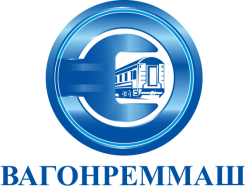 АКЦИОНЕРНОЕ ОБЩЕСТВО «ВАГОНРЕММАШ»ФилиалВоронежский вагоноремонтный завод394010, г. Воронеж, пер. Богдана Хмельницкого, д.1Тел (4732) 27-76-09, факс: (4732)79-55-90www.vagonremmash.ru,   http://www.vwrz.ru/Председатель Конкурсной комиссии  Воронежского ВРЗ АО «ВРМ»_________________Г.В. Ижокин«___» ___________2023 г.1. Полное наименование участника:2. Сведения о регистрации юридического лица: регистрационный номер, дата регистрации, ИНН, КПП и др.Орган, зарегистрировавший юридическое лицо(если контрагент физическое лицо – паспортные данные физического лица)Место нахождения, почтовый адрес:Телефон, факс3. Акционеры (участники), владеющие более 20% голосующих акций (долей, паев) юридического лица4. Ф.И.О. Членов Совета директоров/Наблюдательного совета (если имеется):5. Ф.И.О. Генерального директора (президента, директора, управляющего, наименование управляющей организации):6. Ф.И.О. Членов Правления/иного коллегиального исполнительного органа (если имеется):7. Балансовая стоимость активов (всего) в соответствии с последним утверждённым балансом:8. Балансовая стоимость основных производственных средств и нематериальных активов в соответствии с последним утверждённым балансом:Подпись Уполномоченного лица№ п/пНаименование товараЕд. изм.Кол-во Цена за ед. руб.без НДССтоимость, руб. без НДССтоимость, руб. с НДС12ИТОГО:ИТОГО:ИТОГО:ИТОГО:ИТОГО:Поставщик:                 Покупатель:_______ «_________»Юридический, почтовый и фактический адрес: ___________________  ИНН ______________КПП __________________  ОГРН ____________________ ОКПО ______________________Банковские реквизиты:Р/с _______________________ в _______________________К/с  _______________________БИК ________________________   Тел./факс E-mail: __________________  Генеральный директор__________________ (____________)М.п.                        АО «ВРМ»Акционерное общество «Вагонреммаш»Юридический адрес: 105005, г. Москва, набережная Академика Туполева, дом 15, корпус 2,офис 27ИНН 7722648033 КПП 774550001Плательщик (грузополучатель): Воронежский ВРЗ АО «ВРМ»Почтовый адрес: 394010, г. Воронеж пер. Богдана Хмельницкого, д.1ИНН 7722648033 КПП 366102001Банк: Филиал Банка ВТБ (ПАО) в г. Воронеже, г. ВоронежР/сч. 40702810700250004781К/сч. 30101810100000000835 БИК 042007835тел. 8(473)227-76-09, факс 279-55-90e-mail:  vvrz@vagon.vrn.ruДиректор Воронежского ВРЗ АО «ВРМ»_________________ Г.В. Ижокин           М.п.№п/пНаименованиеТМЦЕд. измеренияКол-воЦена за единицу без НДССтоимостьПримечание1234567Итого:№п/пНаименование ТовараГОСТ, ТУЕд. изм.Кол-воЦена без НДС, руб. (за ед.)Ставка НДССтоимость Товара с НДС, руб.Дата/период поставки123ИТОГО:∑     ______________________        ___________________